Asambleas de los Estados miembros de la OMPIQuincuagésima sexta serie de reunionesGinebra, 3 a 11 de octubre de 2016SITUACIÓN RELATIVA AL PAGO DE LAS CONTRIBUCIONES AL 1 DE SEPTIEMBRE DE 2016Documento preparado por la SecretaríaEl presente documento contiene una versión actualizada del documento sobre la situación relativa al pago de las contribuciones al 30 de junio de 2016 (WO/PBC/25/10).ATRASOS EN EL PAGO DE LAS CONTRIBUCIONES AL 1 DE SEPTIEMBRE DE 2016Atrasos en el pago de las contribuciones anuales
(Excepto los atrasos de los países menos adelantados correspondientes a los años anteriores a 1990, colocados en una cuenta especial (congelada))En el cuadro que figura a continuación se indican los atrasos en el pago de las contribuciones al 1 de septiembre de 2016 con arreglo al sistema de contribución única aplicable a partir del 1 de enero de 1994, y con arreglo a los sistemas de contribución aplicables anteriormente de las seis Uniones financiadas mediante contribuciones (París, Berna, CIP, Niza, Locarno, Viena) y de la OMPI (para los Estados miembros de la OMPI que no son miembros de ninguna de las Uniones), a excepción de los atrasos en las contribuciones de los países menos adelantados (PMA) correspondientes a los años anteriores a 1990, que se han colocado en una cuenta especial (congelada), y que no se indican en este cuadro, sino en el cuadro del párrafo 5 siguiente.Importe total en moraObservacionesAl 1 de septiembre de 2016, el importe total de las contribuciones atrasadas era de unos 4,56 millones de francos suizos, de los que 2,87 millones corresponden al sistema de contribución única, y 1,69 millones a las contribuciones anteriores a 1994 respecto de las Uniones financiadas mediante contribuciones y la OMPI.  El importe total de los atrasos, 4,56 millones de francos suizos (como se indica en el cuadro anterior), corresponde al 26,2% del importe de las contribuciones pagaderas para 2016, a saber, 17,4 millones de francos.Se comunicará a las Asambleas, cuando examinen el presente documento, todo pago que se haga llegar a la Oficina Internacional entre el 1 de septiembre y el 3 de octubre de 2016.Atrasos en las contribuciones anuales de los países menos adelantados correspondientes a los años anteriores a 1990, colocados en una cuenta especial (congelada)Se recuerda que, de conformidad con la decisión adoptada por la Conferencia de la OMPI y las Asambleas de las Uniones de París y de Berna, en sus períodos ordinarios de sesiones de 1991, el importe de los atrasos en las contribuciones de cualquier país menos adelantado (PMA) correspondientes a los años anteriores a 1990 ha sido colocado en una cuenta especial, cuyo importe se congeló al 31 de diciembre de 1989 (véanse los documentos AB/XXII/20 y AB/XXII/22, párrafo 127).  Dichos atrasos en las contribuciones, al 1 de septiembre de 2016, relativos a las Uniones de París y de Berna y a la OMPI, figuran en el cuadro siguiente.  Se comunicará a las Asambleas, cuando examinen el presente documento, todo pago que se haga llegar a la Oficina Internacional entre el 1 de septiembre y el 3 de octubre de 2016.Importes adeudados a los fondos de operacionesEn el cuadro siguiente figuran los importes adeudados por algunos Estados, al 1 de septiembre de 2016, a los fondos de operaciones que se han constituido, a saber, los de dos Uniones financiadas mediante contribuciones (París y Berna).  Se comunicará a las Asambleas, cuando examinen el presente documento, todo pago que se haga llegar a la Oficina Internacional entre el 1 de septiembre y el 3 de octubre de 2016.Total de los importes adeudados a los fondos de operacionesEvolución de los atrasos en el pago de las contribuciones y en los fondos de operaciones durante los diez últimos añosDesde la introducción del sistema de contribución única en 1994, y la creación de nuevas clases de contribuciones, más equitativas, para los países en desarrollo, los atrasos en las contribuciones han disminuido de forma significativa.  Esta disminución se explica en parte por el importe total de contribuciones que han sido facturadas, que había disminuido considerablemente entre 1997 y 2012.En el cuadro siguiente figuran los importes de las contribuciones en mora (incluidos los atrasos “congelados” de los PMA) y en los fondos de operaciones desde 2006.9.	Se invita a las Asambleas de los Estados miembros y de las Uniones administradas por la OMPI, en lo que a cada una concierna, a tomar nota de la situación del pago de las contribuciones al 1 de septiembre de 2016 (documento A/56/11).[Fin del documento]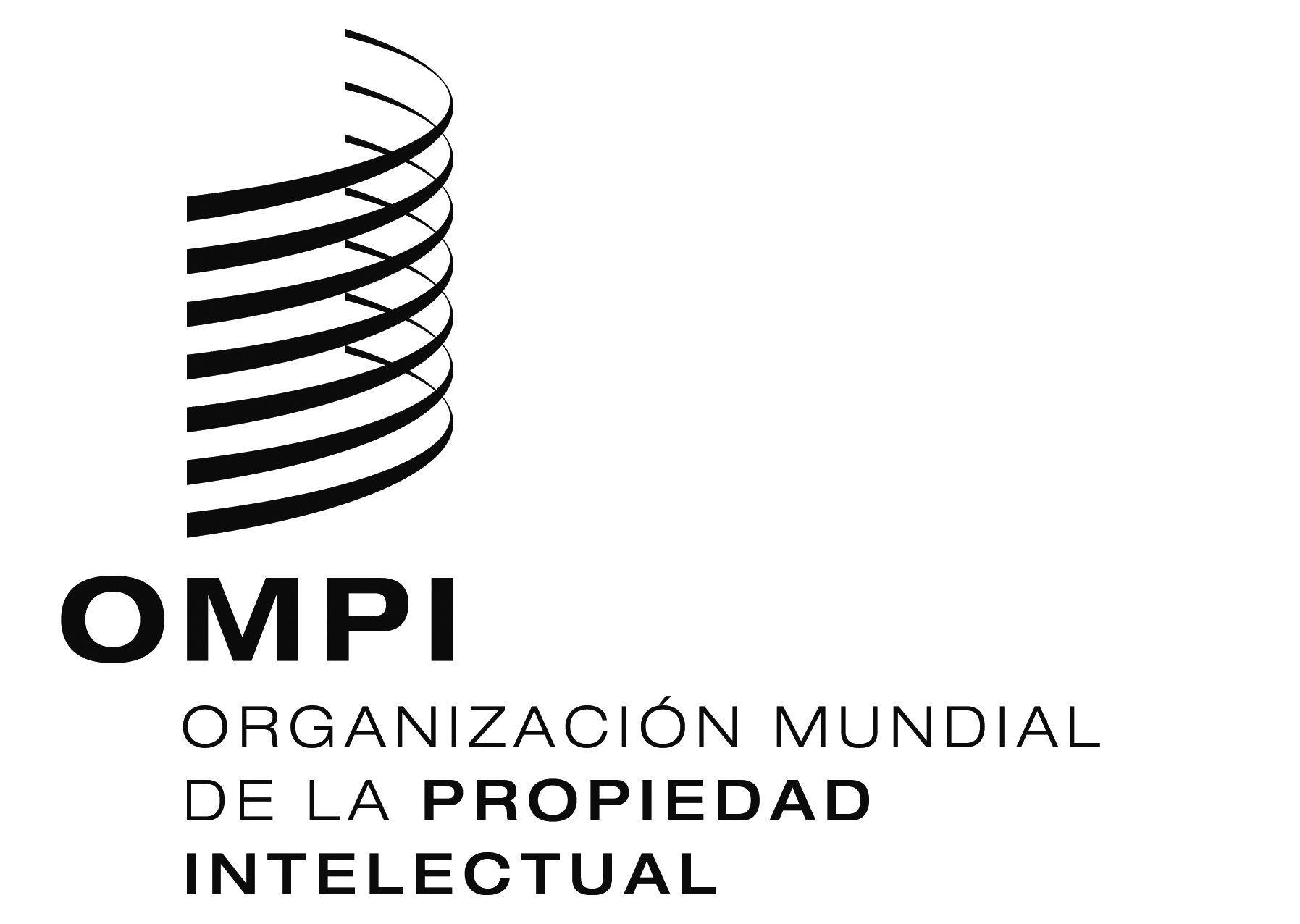 SA/56/11A/56/11A/56/11ORIGINAL:  inglésORIGINAL:  inglésORIGINAL:  inglésfecha:  28 de septiembre de 2016fecha:  28 de septiembre de 2016fecha:  28 de septiembre de 2016EstadoÚnica/ Unión/ OMPISin atrasos / Año(s) de atraso(s) (todo pago parcial se indica con un asterisco)Importe en mora (francos suizos)Importe en mora (francos suizos)% del total en moraEstadoÚnica/ Unión/ OMPISin atrasos / Año(s) de atraso(s) (todo pago parcial se indica con un asterisco)TOTAL:AfganistánSin atrasosAlbaniaSin atrasosAlemaniaSin atrasosAndorraSin atrasosAngolaSin atrasosAntigua y BarbudaSin atrasosArabia SauditaSin atrasosArgeliaSin atrasosArgentinaÚnica1691 1582,00ArmeniaSin atrasosAustraliaSin atrasosAustriaSin atrasosAzerbaiyánSin atrasosBahamasSin atrasosBahreinSin atrasosBangladeshSin atrasosBarbadosSin atrasosBelarúsSin atrasosBélgicaÚnica16*445 9909,78BeliceÚnica162 8490,06BeninSin atrasosBhutánSin atrasosBolivia (Estado Plurinacional de)Única08+09+10+11+12+13+14+15+1625 6410,56Bosnia y HerzegovinaSin atrasosBotswanaSin atrasosBrasilÚnica16*86 9811,91Brunei DarussalamSin atrasosBulgariaSin atrasosBurkina FasoÚnica161 4240,03BurundiÚnicaParís94+95+96+97+98+99+00+01+02+03+04+05+06+ 07+08+09+10+11+12+13+14+15+1690+91+92+9334 60313 27647 8791,05Cabo VerdeÚnica15*+165 1360,11CamboyaSin atrasosCamerúnSin atrasosCanadáSin atrasosChadÚnicaParísBerna94+95+96+97+98+99+00+01+02+03+04+05+06+ 07+08+09+10+11+12+13+14+15+1690+91+92+9390+91+92+9334 60313 2767 46055 3391,21ChileÚnica16*3310,00ChinaSin atrasosChipreSin atrasosColombiaÚnica16*4 6420,10ComorasÚnica06+07+08+09+10+11+12+13+14+15+1615 6640,34CongoSin atrasosCosta RicaSin atrasosCôte d’IvoireSin atrasosCroaciaSin atrasosCubaSin atrasosDinamarcaSin atrasosDjiboutiÚnica12+13+14+15+167 1200,16DominicaÚnica11+12+13+14+15+1617 0940,37EcuadorSin atrasosEgiptoSin atrasosEl SalvadorSin atrasosEmiratos Árabes UnidosSin atrasosEritreaÚnica161 4240,03EslovaquiaSin atrasosEsloveniaSin atrasosEspañaSin atrasosEstados Unidos de AméricaÚnica16*1 125 23324,67EstoniaSin atrasosEtiopíaSin atrasosex República Yugoslava de MacedoniaSin atrasosFederación de RusiaSin atrasosFijiSin atrasosFilipinasSin atrasosFinlandiaSin atrasosFranciaSin atrasosGabónSin atrasosGambiaÚnica14+15+164 2720,09GeorgiaSin atrasosGhanaSin atrasosGranadaÚnica11+12+13+14+15+1617 0940,37GreciaÚnica16*51 2771,13GuatemalaÚnica16*5010,01GuineaÚnicaParísBerna94+95+96+97+98+99+00+01+02+03+04+05+06+07+08+09+10+11+12+13+14+15+1690+91+92+9390+91+92+9334 60313 2767 46055 3391,21Guinea EcuatorialÚnica12+13+14+15+167 1200,16Guinea-BissauÚnicaParísBerna94+95+96+97+98+99+00+01+02+03+04+05+06+07+08+09+10+11+12+13+14+15+1690+91+92+9392+9334 60313 2763 85851 7371,14GuyanaSin atrasosHaitíSin atrasosHondurasÚnica15*+163 1800,07HungríaSin atrasosIndiaSin atrasosIndonesiaSin atrasosIrán (República Islámica del)Sin atrasosIraqÚnica165 6970,13IrlandaSin atrasosIslandiaSin atrasosIsraelSin atrasosItaliaSin atrasosJamaicaÚnica162 8490,06JapónSin atrasosJordaniaÚnica16*3 2870,07KazajstánSin atrasosKenyaSin atrasosKirguistánSin atrasosKiribatiSin atrasosKuwaitSin atrasosLesothoSin atrasosLetoniaSin atrasosLíbanoÚnica165 6970,13LiberiaSin atrasosLibiaÚnica13*+14+15+1641 1850,90LiechtensteinSin atrasosLituaniaÚnica1611 3950,25LuxemburgoSin atrasosMadagascarSin atrasosMalasiaSin atrasosMalawiÚnica16*1120,00MaldivasSin atrasosMalíSin atrasosMaltaSin atrasosMarruecosSin atrasosMauricioSin atrasosMauritaniaÚnicaParísBerna94+95+96+97+98+99+00+01+02+03+04+05+06+07+08+09+10+11+12+13+14+15+1690*+91+92+9390+91+92+9334 60313 2267 46055 2891,21MéxicoSin atrasosMicronesia (Estados Federados de)Única05*+06+07+08+09+10+11+12+13+14+15+ 1631 5920,70MónacoSin atrasosMongoliaSin atrasosMontenegroSin atrasosMozambiqueSin atrasosMyanmarSin atrasosNamibiaSin atrasosNepalSin atrasosNicaraguaSin atrasosNígerÚnicaParísBerna94+95+96+97+98+99+00+01+02+03+04+05+06+07+08+09+10+11+12+13+14+15+1691+92+9390*+91+92+9334 603 10 1206 71251 4351,13NigeriaÚnicaParís94+95+96+97+98+99+00+01+02+03+04+05+06+07+08+09+10+11+12+13+14+15+1692*+93335 977160 629496 60610,89NiueSin atrasosNoruegaSin atrasosNueva ZelandiaSin atrasosOmánSin atrasosPaíses BajosSin atrasosPakistánSin atrasosPanamáÚnica16*7420,02Papua Nueva GuineaSin atrasosParaguaySin atrasosPerúÚnica1611 3950,25PoloniaSin atrasosPortugalSin atrasosQatarSin atrasosReino UnidoSin atrasosRepública Árabe SiriaSin atrasosRepública CentroafricanaÚnicaParísBerna94+95+96+97+98+99+00+01+02+03+04+05+06+07+08+09+10+11+12+13+14+15+1690+91+92+9390+91+92+9334 60313 2767 46055 3391,21República ChecaSin atrasosRepública de CoreaSin atrasosRepública de MoldovaSin atrasosRepública Democrática del CongoÚnicaParísBerna94+95+96+97+98+99+00+01+02+03+04+05+06+ 07+08+09+10+11+12+13+14+15+1690+91+92+9390+91+92+9334 603159 95990 326284 8886,25República Democrática Popular LaoÚnica161 4240,03República DominicanaÚnicaParís94+95+96+97+98+99+00+01+02+03+04+05+06+ 07+08+09+10+11+12+13+14+15+1672*+73+74+75+76+77+78+79+80+81+82+83+84+85+86+87+88+89+90+91+92+93115 490920 8291 036 31922,72República Popular Democrática de CoreaSin atrasosRepública Unida de TanzaníaSin atrasosRumaniaSin atrasosRwandaSin atrasosSaint Kitts y NevisSin atrasosSamoaÚnica16*3750,00San MarinoSin atrasosSan Vicente y las GranadinasÚnica16 2 8490,06Santa LucíaSin atrasosSanta SedeSin atrasosSanto Tomé y PríncipeSin atrasosSenegalSin atrasosSerbiaParísBernaNizaLocarno93*91+92+93939379 996135 9846 4472 247224 6744,93SeychellesSin atrasosSierra LeonaSin atrasosSingapurSin atrasosSomaliaÚnicaOMPI94+95+96+97+98+99+00+01+02+03+04+05+06+ 07+08+09+10+11+12+13+14+15+1690+91+92+9334 6034 45239 0550,86Sri LankaSin atrasosSudáfricaSin atrasosSudánSin atrasosSueciaSin atrasosSuizaSin atrasosSurinameSin atrasosSwazilandiaSin atrasosTailandiaSin atrasosTayikistánSin atrasosTogoÚnica02*+03+04+05+06+07+08+09+10+11+12+13+14+15+1620 7760,46TongaÚnica162 8490,06Trinidad y TabagoÚnica165 6970,13TúnezÚnica16*2 8480,06TurkmenistánSin atrasosTurquíaSin atrasosTuvaluSin atrasosUcraniaSin atrasosUgandaÚnica15+162 8480,06UruguaySin atrasosUzbekistánSin atrasosVanuatuSin atrasosVenezuela (República Bolivariana de)Única13*+14+15+1635 5400,78Viet NamSin atrasosYemenÚnica14+15+164 2720,09ZambiaSin atrasosZimbabweSin atrasosTotal general4 561 459100,00Sistema de contribución única2 870 454Uniones financiadas mediante contribuciones y la OMPI1 691 005Total general4 561 459EstadoÚnica/ Unión/ OMPIAños(s) de los atrasos (todo pago parcial se indica con un asterisco)Importe en mora 
(francos suizos)Importe en mora 
(francos suizos)% del total en moraEstadoÚnica/ Unión/ OMPIAños(s) de los atrasos (todo pago parcial se indica con un asterisco)TOTAL:% del total en moraBurkina FasoParís congel.78+79+80+81+82+83+84+85+86+87+88+89214 738Berna congel.77*+78+79+80+81+82+83+84+85+86+87+88+89133 328
348 0669,039,03BurundiParís congel.78+79+80+81+82+83+84+85+86+87+88+
89214 7385,575,57ChadParís congel.71+72+73+74+75+76+77+78+79+80+81+
82+83+84+85+86+87+88+89250 957Berna congel.72+73+74+75+76+77+78+79+80+81+82+
83+84+85+86+87+88+89156 387
407 34410,5710,57GambiaOMPI congel.83+84+85+86+87+88+8955 2501,431,43GuineaParís congel.83+84+85+86+87+88+89148 779Berna congel.83*+84+85+86+87+88+8981 293230 0725,975,97Guinea-BissauParís congel.8923 2130,600,60MalíParís congel.84+85+86+87+88+89132 377Berna congel.76*+77+78+79+80+81+82+83+84+85+86+ 87+88+89159 897292 2747,597,59MauritaniaParís congel.77*+78+79+80+81+82+83+84+85+86+87+88+89219 120Berna congel.74+75+76+77+78+79+80+81+82+83+84+
85+86+87+ 88+89150 618
369 7389,599,59NígerParís congel.81+82+83+84+85+86+87+88+89179 097Berna congel.80*+81+82+83+84+85+86+87+88+89109 915289 0127,507,50República CentroafricanaParís congel.76*+77+78+79+80+81+82+83+84+85+86+
87+88+89273 509Berna congel.80*+81+82+83+84+85+86+87+88+89114 858388 36710,0810,08República Democrática del París congel.81*+82+83+84+85+86+87+88+89500 200CongoBerna congel.81*+82+83+84+85+86+87+88+89301 015801 21518,7618,76SomaliaOMPI congel.83+84+85+86+87+88+8955 2501,431,43TogoParís congel.84+85+86+87+88+89132 377Berna congel.83*+84+85+86+87+88+8987 785220 1625,715,71UgandaParís congel.83*+84+85+86+87+88+89140 3723,643,64YemenOMPI congel.87*+88+8919 1420,500,50Total general3 854 215100,00100,00Importe total en mora
(en francos suizos)París2 429 477Berna1 295 096OMPI129 642 Total general3 854 215EstadoUniónImporte adeudado (francos suizos)Importe adeudado (francos suizos)EstadoUniónTOTAL:BurundiParís7 508ChadParís6 377Berna1 9808 357GuineaParís7 508Berna2 91510 423MauritaniaParís384República CentroafricanaParís943República Democrática del CongoParís14 057Berna1 72715 784Total general43 399Unión de París36 777 Unión de Berna6 622 Total general43 399 Importes adeudados al 31 de diciembre (en millones de francos suizos)Importes adeudados al 31 de diciembre (en millones de francos suizos)Importes adeudados al 31 de diciembre (en millones de francos suizos)Importes adeudados al 31 de diciembre (en millones de francos suizos)Importes adeudados al 31 de diciembre (en millones de francos suizos)Importes adeudados al 31 de diciembre (en millones de francos suizos)AñoSistema de contribución únicaUniones financiadas por contribucionesAtrasos “congelados”Fondo de operacionesTotal:20064,103,794,540,0612,4920072,863,644,540,0611,1020082,383,074,450,059,9020092,152,554,440,059,1920103,122,434,410,04            10,0020112,752,374,390,049,5520122,262,284,390,048,9720132,262,124,360,048,7820141,391,824,300,047,5520151,891,773,920,047,62